Ministerstwo Spraw ZagranicznychDepartament Współpracy Rozwojowej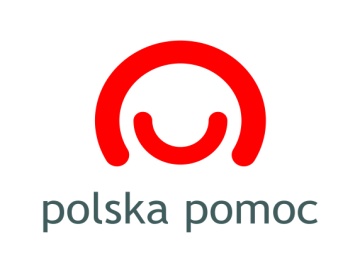 Regulamin konkursu  „Zapewnienie wkładów własnych na realizację projektów humanitarnych w krajach Bliskiego Wschodu i Afryki, finansowanych ze źródeł innych niż budżet RP 2021”Postanowienia wstępneKonkurs ogłaszany jest przez Ministra Spraw Zagranicznych, zwanego dalej „Ministrem” na podstawie przepisów ustawy z dnia 27 sierpnia 2009 r. o finansach publicznych (t.j. Dz. U. z 2021 r. poz. 305),  ustawy z dnia 16 września 2011 r. o współpracy rozwojowej (t.j. Dz. U. z 2020 r. poz. 1648  z późn.zm.) oraz Zarządzenia Nr 26 Ministra Spraw Zagranicznych z dnia 25 sierpnia 2017 r. w sprawie zasad udzielania dotacji celowych i zatwierdzania ich rozliczenia (Dz. Urz. Min. Spraw Zagr. poz. 50).Konkurs przeprowadzany jest w oparciu o Plan współpracy rozwojowej w 2021 roku, przyjęty 23 marca 2021 r.Dyrektor Generalny Służby Zagranicznej, w drodze decyzji, powołuje komisję w celu opiniowania złożonych ofert.Cel konkursu   Celem konkursu jest zapewnienie polskim organizacjom możliwości udziału 
w międzynarodowych przedsięwzięciach, poprzez sfinansowanie części ich działań, wnoszonych jako wkład własny tych organizacji do ww. przedsięwzięć. Projekt zakłada finansowanie działań o charakterze humanitarnym w Syrii lub/i Libanie lub/i Jordanii lub/i Iraku lub/i Jemenie lub/i Palestynie lub/i Turcji lub/i Somalii lub/i Sudanie Południowym lub/i  Etiopii. Projekt przedstawiony w konkursie MSZ musi zakładać konkretne i weryfikowalne rezultaty, które zostaną osiągnięte w terminie jego realizacji, czyli najpóźniej do dnia 31 grudnia 2021 r.Projekt musi być elementem przedsięwzięcia, które jest współfinansowane ze środków innych niż budżet RP tj. ze środków finansowych Organizacji Narodów Zjednoczonych lub środków dostępnych z Unii Europejskiej, zwanych dalej „donatorami”.Projekt musi mieć charakter humanitarny i odpowiadać na zapotrzebowanie na działania humanitarne donatora.Podmioty uprawnione do ubiegania się o dofinansowanie3.1.	O przyznanie dofinansowania w ramach konkursu mogą się ubiegać zarejestrowane na terenie Rzeczypospolitej Polskiej organizacje pozarządowe w rozumieniu art. 3 ust. 2 ustawy z dnia 24 kwietnia 2003 r. o działalności pożytku publicznego i o wolontariacie (t.j. Dz. U. z 2020 r. poz. 1057 z późn. zm.) oraz podmioty wymienione w art. 3 ust. 3 ww. ustawy, w tym:a)	stowarzyszenia, b)	fundacje,c)	osoby prawne i jednostki organizacyjne działające na podstawie przepisów o stosunku Państwa do Kościoła Katolickiego w Rzeczpospolitej Polskiej, o stosunku Państwa do innych kościołów i związków wyznaniowych oraz o gwarancjach wolności sumienia i wyznania, jeżeli ich cele statutowe obejmują prowadzenie działalności pożytku publicznego,d)	spółki akcyjne i spółki z ograniczoną odpowiedzialnością oraz kluby sportowe będące spółkami działającymi na podstawie przepisów ustawy z dnia 25 czerwca 2010 r. o sporcie (t.j.Dz. U. z 2020 r. poz. 1133 z późn.zm.), które nie działają w celu osiągnięcia zysku oraz przeznaczają całość dochodu na realizację celów statutowych oraz nie przeznaczają zysku do podziału pomiędzy swoich członków, udziałowców, akcjonariuszy i pracowników,e)	stowarzyszenia jednostek samorządu terytorialnego,f)	spółdzielnie socjalne.3.2.	Dotacje celowe nie mogą być przyznawane podmiotom, w których pracownicy MSZ lub placówek zagranicznych pełnią funkcje w organach zarządzających lub organach kontroli lub nadzoru, chyba że zostali skierowani do pełnienia tych funkcji przez Ministra lub pełnią te funkcje w podmiocie należącym do sektora finansów publicznych albo w fundacji, której fundatorem jest Skarb Państwa.3.3.	W konkursie nie mogą uczestniczyć podmioty, które na dzień zakończenia naboru ofert:1)	nie przedstawiły wymaganego przed tym terminem sprawozdania z realizacji zadania publicznego zleconego przez Ministra;2)	nie dokonały w wymaganym terminie zwrotu należności budżetu państwa, która podlegała zwrotowi z tytułu:a)	niewykorzystanej części dotacji,b)	 dotacji lub jej części wykorzystanej niezgodnie z przeznaczeniem, pobranej nienależnie lub w nadmiernej wysokości,c)	dotacji lub jej części wykorzystanej niezgodnie z warunkami umowy.3.4.	W konkursie nie mogą brać udziału podmioty, w których osoby, wobec których orzeczono zakaz pełnienia funkcji związanych z dysponowaniem środkami publicznymi, pełnią funkcje w organach zarządzających bądź zostały upoważnione do podpisania umowy dotacji lub jej rozliczenia.Finansowanie projektówŚrodki finansowe na realizację zadania lub zadań publicznych wyłonionych w konkursie będą pochodzić z rezerwy celowej budżetu państwa na rok 2021 przeznaczonej na współpracę rozwojową, zwanej dalej „rezerwą celową”. Maksymalna łączna kwota środków finansowych na realizację zadań publicznych w konkursie wynosi: 900 000,00 zł (słownie: dziewięćset tysięcy  złotych). Zlecenie zadania publicznego będzie miało formę powierzenia, a finansowanie zostanie przekazane na podstawie umowy dotacji.Ze środków MSZ sfinansować można jedynie działania niezbędne w celu realizacji zadania publicznego. Wkład własny w projekcie składanym do MSZ nie jest wymagany. Zasoby (rzeczowe i osobowe) zaangażowane na rzecz projektu po stronie oferenta i/lub partnera/ów niefinansowane z dotacji nie są wyceniane w budżecie projektu. W przypadku przewidywanego zaangażowania tych zasobów w projekcie, informacja o nich powinna zostać uwzględniona w ofercie w oparciu o pkt 4.6 Wytycznych, stanowiących załącznik nr 1 do Regulaminu.Komisja może rekomendować udzielenie dotacji w wysokości odpowiadającej całości lub części wnioskowanej kwoty. W szczególnie uzasadnionych przypadkach Komisja może rekomendować zwiększenie finansowania.W przypadku zwiększenia lub zredukowania wnioskowanej kwoty dotacji, Komisja wskazuje pozycje budżetu projektu lub obszary/rodzaje działań, których dotyczy zwiększenie lub redukcja.W przypadku rozbieżności pomiędzy kwotami wskazanymi w ofercie i w budżecie, , wiążące są kwoty w budżecie.Koszty administracyjne projektu nie mogą przekroczyć 20,00% wnioskowanej kwoty dotacji. W ramach realizacji projektu na podstawie umowy dotacji Zleceniobiorca może pokrywać ze środków dotacji koszty spełniające poniższe kryteria:poniesione w terminach, o których mowa w pkt 7.2 Regulaminu oraz związane z działaniami przewidzianymi do realizacji w terminach, o których mowa w pkt 7.1 Regulaminu;niezbędne do realizacji projektu i osiągnięcia jego rezultatów;spełniające wymogi efektywnego zarządzania finansami, w szczególności osiągania wysokiej jakości za daną cenę;identyfikowalne i weryfikowalne, a zwłaszcza zarejestrowane w zapisach księgowych oferenta/ów i określone zgodnie z zasadami rachunkowości;spełniające wymogi mającego zastosowanie prawa podatkowego i ubezpieczeń społecznych;udokumentowane w sposób umożliwiający ocenę realizacji projektu pod względem rzeczowym i finansowym.Szczegółowe zasady kwalifikowalności kosztów projektu są określone we Wzorze umowy dotacji stanowiącym załącznik nr 2 do Regulaminu.Zasady udziału w konkursieLimit liczby składanych ofert:Każdy podmiot może złożyć maksymalnie dwie oferty.Dwa lub więcej podmiotów, o których mowa w pkt. 3.1 Regulaminu, działające wspólnie, mogą złożyć ofertę wspólną w rozumieniu i na zasadach określonych w art. 14 ust. 2-5 ustawy z dnia 24 kwietnia 2003 r. o działalności pożytku publicznego i o wolontariacie. W przypadku złożenia oferty wspólnej wlicza się ją do limitu ofert, o którym mowa w pkt. 5.1.1) Regulaminu.W ofercie wspólnej należy określić, jakie zadania wykonywać będą poszczególni oferenci.Warunkiem ubiegania się o finansowanie jest złożenie oferty w terminie, o którym mowa w pkt. 6.2 Regulaminu.Oferty muszą spełniać kryteria określone w  pkt. 2.2 – 2.4  Regulaminu.Oferty muszą być złożone w języku polskim.Ofertę należy złożyć, zgodnie z wymaganiami określonymi w pkt. 6 Regulaminu. Oferta wraz z załącznikami będzie jednocześnie wnioskiem o przyznanie dofinansowania ze środków publicznych.  Załączniki do oferty:budżet zadania zawierający kalkulację kosztów, harmonogram zadania,opis przedsięwzięcia, które oferent przedłożył lub zamierza złożyć do donatora,kopię statutu lub innego dokumentu określającego cele statutowe podmiotu; w przypadku podmiotów nie podlegających wpisowi do Krajowego Rejestru Sądowego - kopię statutu lub innego dokumentu potwierdzającego status prawny podmiotu,dokument potwierdzający uzyskanie finansowania ze źródeł innych niż budżet RP Sposób składania ofertOfertę należy złożyć w wersji elektronicznej, po założeniu konta i wypełnieniu wniosku ofertowego w aplikacji internetowej na stronie https://egranty.msz.gov.pl/ (dalej „eGranty”) oraz przesyłając wygenerowaną w aplikacji ofertę w formacie .pdf przez ePUAP na adres /MSZ/SkrytkaESP, opatrzywszy ofertę prawidłowym podpisem elektronicznym przez osobę upoważnioną lub osoby upoważnione do składania w imieniu oferenta oświadczeń woli, zgodnie z zasadami reprezentacji, tj. podpisane przez osobę bądź osoby wskazane do reprezentacji w dokumencie rejestrowym lub przez upoważnionego pełnomocnika.  Ofertę należy złożyć do dnia 30 września 2021 r.  Oferty złożone po upływie tego terminu nie będą rozpatrywane i opiniowane.Oferta jest jednocześnie wnioskiem o przyznanie dotacji ze środków publicznych. Złożenie oferty jest jednoznaczne z zaakceptowaniem warunków umowy dotacji według wzoru, będącego załącznikiem nr 2 do Regulaminu. Załączniki do oferty (stanowiące część wniosku ofertowego do wypełnienia na stronie https://egranty.msz.gov.pl/): szczegółowy opis działań w projekcie,skan listu intencyjnego podpisanego przez partnera/-ów zagranicznych uczestniczących w realizacji projektu (opcjonalnie) ,skan statutu, a w przypadku podmiotów nie posiadających statutu – skan dokumentu potwierdzającego status prawny podmiotu,plan bezpieczeństwa, w tym:opis zasad bezpieczeństwa, w tym stosowanych środków ochrony osobistej zapobiegających zakażeniu COVID-19 wśród osób zaangażowanych w realizację projektu po stronie partnera lokalnego, beneficjentów oraz po stronie zleceniobiorcy, z uwzględnieniem wymogów i zasad bezpieczeństwa związanych z COVID-19 obowiązujących w kraju realizacji projektu oraz zaleceń WHO, informacje o rozwiązaniach i ewentualnej modyfikacji działań projektowych, przewidzianych na wypadek istotnego pogorszenia się sytuacji dot. bezpieczeństwa/zagrożeń/epidemii w miejscu realizacji projektu, z uwzględnieniem procedury ewakuacji z rejonu zagrożenia osób zaangażowanych w realizację działań.W przypadku złożenia oferty wspólnej należy dołączyć dokumenty, o których mowa w pkt 6.4.3. Regulaminu, dotyczące każdego z oferentów.MSZ nie zwraca kosztów przygotowania ofert.7. Terminy7.1. Termin  realizacji projektu w roku 2021: nie wcześniej niż od dnia 1.01.2021 r. i nie później niż do dnia 31.12.2021 r.7.2. Termin poniesienia wydatków z dotacji w roku 2021: nie wcześniej niż od 1.01.2021 r. i nie później niż 21 dni od daty końcowej realizacji projektu wskazanej w umowie dotacji, jednak nie później niż do dnia 31.12.2021 r. 7.3. Koszty poniesione ze środków dotacji, zgodnie z zasadami, o których mowa w pkt. 4.9 Regulaminu, w terminie od 01.01.2021 r. do dnia ogłoszenia wyników konkursu będą kwalifikowane tylko w przypadku uzyskania finasowania i zawarcia umowy dotacji.8. Sposób i kryteria opiniowania ofert8.1. Nadesłane oferty będą podlegać opiniowaniu przez Komisję, z zastrzeżeniem pkt. 6.2 Regulaminu.8.2. Nie podlegają opiniowaniu przez Komisję oferty, które:nie wpłynęły do siedziby MSZ w terminie określonym w pkt. 6.2  Regulaminu,zostały złożone przez oferenta w liczbie przekraczającej limit określony w pkt. 5.1.1 Regulaminu (za oferty przekraczające limit zostaną uznane te, które wpłynęły najpóźniej do siedziby MSZ)nie są podpisane.8.3.  Opiniowanie złożonych ofert następuje zgodnie z przepisami ustawy o działalności pożytku publicznego i o wolontariacie, a także celami i wymaganiami określonymi w Regulaminie konkursu. 8.4. Komisja opiniuje oferty łącznie pod względem formalnym i merytorycznym.8.5. Każda oferta opiniowana jest niezależnie przez minimum dwóch członków Komisji pod względem formalnym, zgodnie z kryteriami określonymi w pkt. 8.7. Regulaminu, oraz pod względem merytorycznym, zgodnie z kryteriami o których mowa w pkt. 8.8. Regulaminu.8.6. Oferty zaopiniowane negatywnie pod względem formalnym podlegają odrzuceniu bez opiniowania pod względem merytorycznym.8.7. Przy opiniowaniu oferty pod względem formalnym Komisja bierze pod uwagę następujące kryteria:1) czy podmiot składający ofertę jest uprawniony do ubiegania się o dofinansowanie na podstawie pkt. 3 Regulaminu; 2) czy zachodzi którakolwiek z negatywnych przesłanek do udziału w konkursie, o których mowa w pkt 3.2, 3.3 lub 3.4 Regulaminu;3) czy oferta zawiera  załączniki wskazane w pkt. 5.7 Regulaminu;4) czy zadeklarowana kwota kosztów administracyjnych nie przekracza 20,00% całkowitej  wartości dotacji.8.8. Komisja opiniując oferty względem merytorycznym stosuje następujące kryteria i wagi: 8.9. Komisja nie omawia na posiedzeniu i nie rekomenduje do dofinansowania ofert, które nie są zgodne z założeniami pkt. 2.1 - 2.4 Regulaminu.8.10. Komisja ma prawo uznać za celowe przyznanie dotacji w wysokości odpowiadającej całości lub części wnioskowanej kwoty. W szczególnie uzasadnionych przypadkach Komisja może rekomendować zwiększenie wnioskowanej kwoty dotacji.8.11. Komisja zastrzega sobie prawo do nierekomendowania zadania publicznego do dofinansowania lub zmiany wysokości dotacji w przypadku ograniczenia wysokości środków rezerwy celowej na współpracę rozwojową w ustawie budżetowej 2021 r.8.12. W przypadku zwiększenia lub zredukowania wnioskowanej kwoty dotacji, Komisja wskazuje pozycje budżetu zadania publicznego lub obszary/rodzaje działań, których dotyczy zwiększenie lub redukcja.8.13. Komisja rekomenduje do finansowania zadania publiczne, które otrzymają minimum 1 pkt. z maksymalnej punktacji, o której mowa w punkcie 8.8 i mieszczą się w limicie środków przewidzianym w konkursie, o których mowa  w pkt. 4.1 Regulaminu.8.14. Projekty, które otrzymały minimum 1 pkt. maksymalnej oceny, ale nie zostały rekomendowane do dofinansowania z uwagi na wyczerpanie limitu środków przeznaczonych na sfinansowanie zadania publicznego w konkursie, umieszczane są na liście rezerwowej opublikowanej zgodnie z  pkt. 9.1 Regulaminu.8.15. Komisja może nie rekomendować do finansowania zadania publicznego, o którym mowa w pkt. 8.13 Regulaminu, ze względu na niestabilną sytuację w kraju/regionie, uniemożliwiającą jego bezpieczne wdrażanie.8.16. Komisja przyznaje punkty na podstawie prezentacji założeń projektu przez członków Komisji opiniujących daną ofertę, dyskusji na posiedzeniu oraz przedstawionej przez ww. członków propozycji punktacji w poszczególnych kryteriach.		8.17. Na końcową opinię komisji wyrażoną w punktach (maksymalnie 45 punktów)     składa się:1) opinia dwóch członków Komisji wyrażona w punktach (maksymalna łączna ocena punktowa dwóch członków Komisji, będąca średnią arytmetyczną tych ocen, wynosi 20 punktów);2) opinia Komisji wyrażona w punktach (maksymalna ocena punktowa wynosi 20 punktów) dokonywana w oparciu o opinię dwóch członków Komisji; 3) opinia Komisji dotycząca współpracy z MSZ wyrażona w punktach (maksymalna ocena punktowa wynosi 5 punktów).8.18. Decyzję o udzieleniu bądź odmowie udzielenia dotacji w stosunku do wszystkich nadesłanych projektów podejmuje Minister Spraw Zagranicznych. Przed podjęciem decyzji, Minister Spraw Zagranicznych może zwrócić się do Komisji o dodatkową opinię w odniesieniu do poszczególnych projektów. Decyzja Ministra Spraw Zagranicznych nie ma charakteru decyzji administracyjnej, jest ostateczna i nie przysługuje od niej odwołanie. Minister Spraw Zagranicznych może podjąć decyzję o nieudzieleniu dotacji żadnemu z projektów.9.  Sposób informowania o przeprowadzeniu konkursu9.1. Ogłoszenie o konkursie, informacja o sposobie udostępnienia wzoru ofert i wzory innych dokumentów niezbędnych do złożenia ofert oraz wyniki konkursu są publikowane w Biuletynie Informacji Publicznej Ministerstwa Spraw Zagranicznych, w siedzibie Ministerstwa Spraw Zagranicznych oraz na stronach internetowych: www.msz.gov.pl i www.polskapomoc.gov.pl.9.2. Wyniki konkursu zostaną opublikowane do dnia 8 października 2021 r. 9.3. Podmioty biorące udział w konkursie zostaną pisemnie poinformowane o jego wyniku w terminie 14 dni od zamieszczenia ogłoszenia o rozstrzygnięciu wyników konkursu.9.4. Po upływie terminu zgłaszania ofert MSZ zastrzega sobie prawo opublikowania na stronach internetowych: www.msz.gov.pl oraz www.polskapomoc.gov.pl listy zawierającej nazwę oferenta, tytuł zadania publicznego, wnioskowaną kwotę oraz nazwę kraju beneficjenta.10. Umowy dotacji10.1. Oferent jest zobowiązany do odesłania do MSZ dwóch podpisanych egzemplarzy umowy    dotacji w terminie 14 dni od daty ich otrzymania wraz z następującymi załącznikami:1)  aktualnym odpisem z rejestru lub wyciągiem z ewidencji (w przypadku KRS nie ma tego obowiązku) lub innym dokumentem potwierdzającym status prawny oferenta i umocowanie osób go reprezentujących; 2) aktualnym budżetem,3) aktualnym harmonogramem,4) kopią umowy między oferentami – w przypadku złożenia oferty wspólnej, potwierdzoną „za zgodność z oryginałem”,5) wzorem sprawozdania; 6) wytycznymi dotyczącymi informowania o projektach oraz znakowania projektów realizowanych w ramach polskiej współpracy rozwojowej. 11. Postanowienia końcowePracownicy MSZ i placówek zagranicznych nie mogą być podwykonawcami umów dotacji ani wykonywać innych zajęć zarobkowych na rzecz podmiotu, który realizuje zadanie publiczne sfinansowane lub dofinansowane ze środków dotacji przyznanych przez Ministra.W ciągu 30 dni od zakończenia realizacji zdania publicznego, na które podmiot otrzymał dofinansowanie, lecz nie później niż do 30 stycznia 2022 r., Zleceniobiorca ma obowiązek złożenia sprawozdania z wykonania zadania. MSZ zastrzega sobie prawo do unieważnienia konkursu.Po oficjalnym poinformowaniu o przyznaniu dofinansowania wszelka korespondencja z MSZ w sprawie realizacji zadania powinna być przesyłana na adres: Ministerstwo Spraw Zagranicznych, Departament Współpracy Rozwojowej, al. Szucha 23, 00-580 Warszawa, z dopisanym na kopercie numerem oferty (nadanym przez MSZ).12. Bezpieczeństwo MSZ zaleca rejestrowanie podróży w serwisie konsularnym „Odyseusz” przez osoby, które przebywają lub planują pobyt poza granicami Polski w związku z realizacją projektów po stronie oferentów.Załączniki:Wytyczne dla oferentów ubiegających się o dofinansowanie w konkursie „„Zapewnienie wkładów własnych na realizację projektów humanitarnych w krajach Bliskiego Wschodu i Afryki, finansowanych ze źródeł innych niż budżet RP 2021”,Wzór umowy dotacji,Wytyczne dotyczące informowania o projektach oraz znakowania projektów realizowanych w ramach polskiej współpracy rozwojowej.OCENA MERYTORYCZNACharakter humanitarny przedsięwzięcia           TAK/NIE         TAK/NIEOCENA MERYTORYCZNAZgodność z założeniami pkt. 2.2 Regulaminu         TAK/NIE         TAK/NIEOCENA MERYTORYCZNAZdolności instytucjonalne do realizacji zadania publicznego przez oferenta (punktacja: 0 – 5)średnia ocen dwóch członków Komisji: max. 20 pktopinia Komisji:max. 20 pktOCENA MERYTORYCZNAProponowana jakość wykonania zadania i kwalifikacje osób, przy udziale których oferent będzie realizował zadanie (punktacja: 0 – 5)średnia ocen dwóch członków Komisji: max. 20 pktopinia Komisji:max. 20 pktOCENA MERYTORYCZNAPrzedstawiona kalkulacja kosztów realizacji zadania publicznego, w tym w odniesieniu do jego zakresu rzeczowego (punktacja: 0 – 5)średnia ocen dwóch członków Komisji: max. 20 pktopinia Komisji:max. 20 pktOCENA MERYTORYCZNAMożliwość osiągnięcia założonych celów  i rezultatów poprzez realizację proponowanych działań i metod  w danym roku budżetowym (punktacja: 0 – 5)średnia ocen dwóch członków Komisji: max. 20 pktopinia Komisji:max. 20 pktWSPÓŁPRACA Z MSZOcena współpracy oferenta/zleceniobiorcy z Ministerstwem Spraw Zagranicznych w latach 2017-2018 w oparciu o następujące aspekty:czy realizacja projektu była zgodna z  ofertą  i czy realizowane działania przyczyniły się do osiągnięcia zakładanych celów projektu?czy podczas realizacji projektu zleceniobiorca informował MSZ o ważnych wydarzeniach projektowych (jak przebiegała komunikacja z opiekunem projektu)? czy zleceniobiorca wywiązał się z obowiązków  informacyjnych  dotyczących realizacji, źródła finansowania i wizualizacji projektu (zgodnie z umową)?czy przedkładane do MSZ dokumenty,  szczególnie sprawozdanie z wykonania projektu, były poprawnie sporządzone, dostarczane  w wymaganych terminach? czy środki z przyznanej dotacji zostały wydatkowane zgodnie z zawartą umową dotacji oraz czy dokonano terminowego zwrotu środków należnych MSZ z tytułu rozliczenia dotacji?Oferenci, którzy nie współpracowali z MSZ w latach 2019 - 2020, otrzymują 2 pkt opinia Komisji: max. 5 pktopinia Komisji: max. 5 pkt                                                                                                                                                    Razem:                                                                                                                                                    Razem:max. 45 pkt max. 45 pkt 